1.) Click on “Edit Profile” box that appears below your picture section of your Personal Profile page (see screen shot below).2.) You will be directed to a “Edit Information” page that gives you the option of editing either your contact or personal information by clicking on the appropriate tab at the top of the page (see 2nd screen shot below).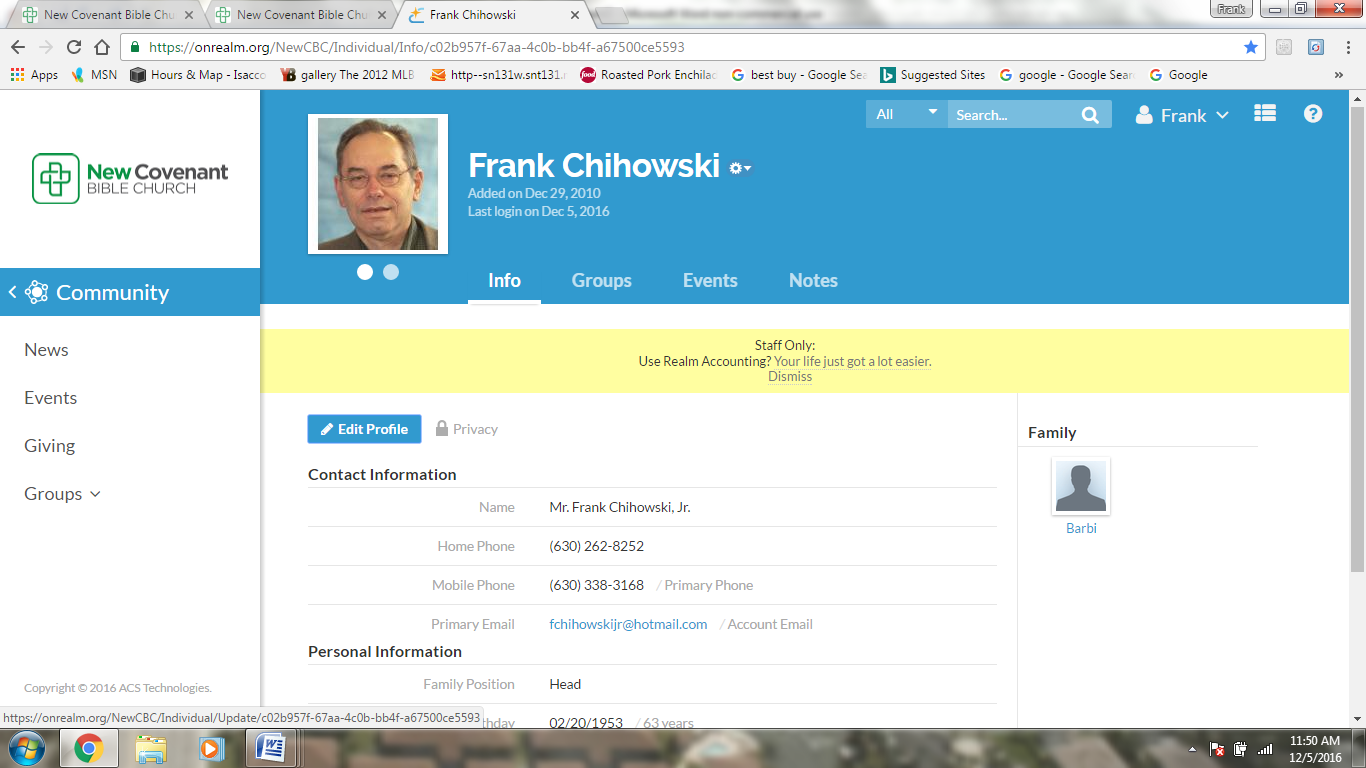 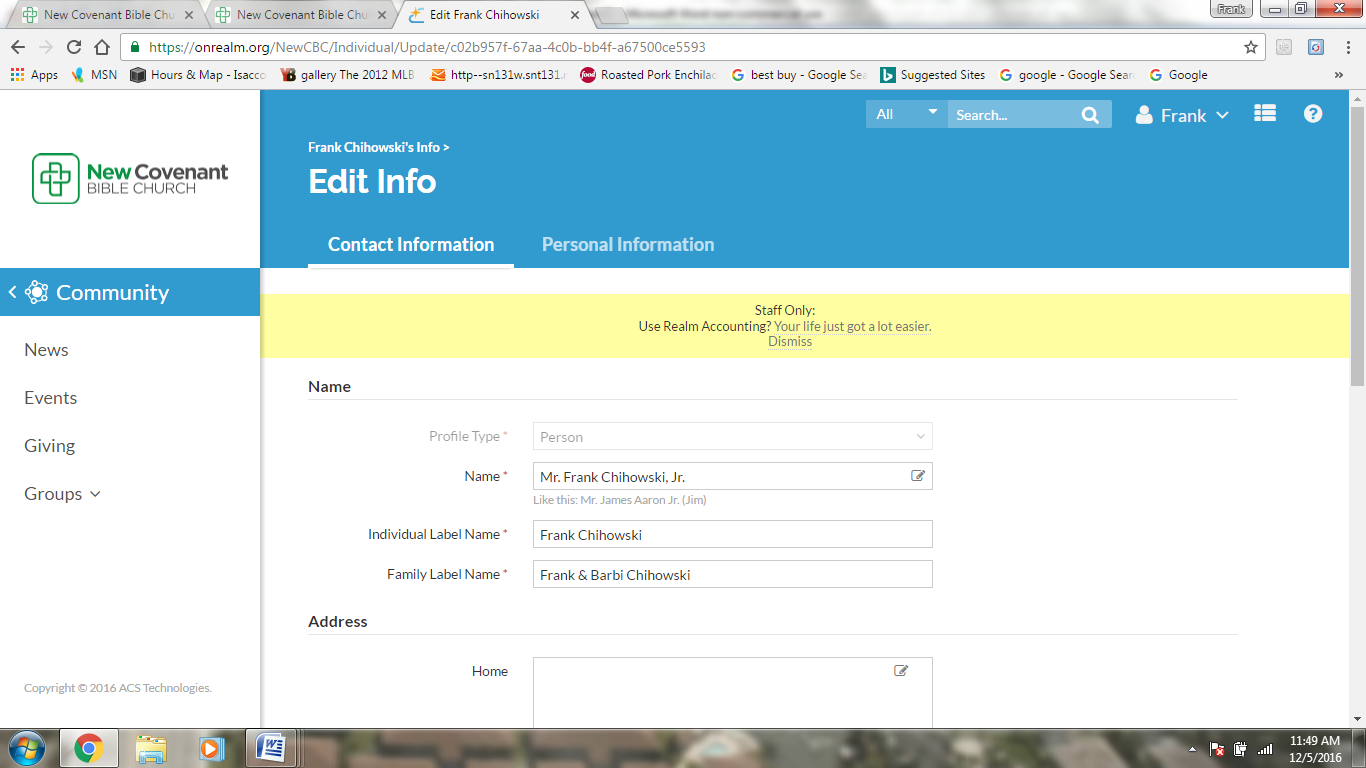 